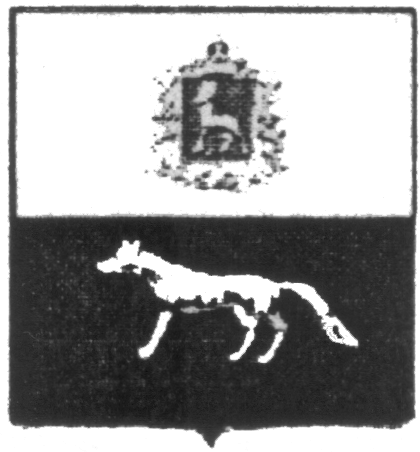 П О С Т А Н О В Л Е Н И Е         «22» января 2020 г.                   №4О внесении изменений в Приложение к постановлению администрации сельского поселения Сергиевск муниципального района Сергиевский № 70 от29.12.2018г. «Об утверждении муниципальной программы «Реконструкция, ремонт и укрепление материально-технической базы учреждений сельского поселения Сергиевск муниципального района Сергиевский» на 2019-2021гг.В соответствии с Федеральным законом от 06.10.2003 № 131-ФЗ «Об общих принципах организации местного самоуправления в Российской Федерации» и Уставом сельского поселения Сергиевск, в целях уточнения объемов финансирования проводимых программных мероприятий, Администрация сельского поселения Сергиевск муниципального района Сергиевский  ПОСТАНОВЛЯЕТ:        1.Внести изменения в Приложение к постановлению Администрации сельского поселения Сергиевск муниципального района Сергиевский № 70  от29.12.2018г. «Об утверждении муниципальной программы «Реконструкция, ремонт и укрепление материально-технической базы учреждений сельского поселения Сергиевск муниципального района Сергиевский» на 2019-2021гг. (далее - Программа) следующего содержания:        1.1.В Паспорте Программы позицию «Объемы и источники финансирования программных мероприятий» изложить в следующей редакции: Объем   финансирования, необходимый для реализации  мероприятий  Программы составит 1816,08546 тыс. рублей, в том числе по годам:2019 год – 1408,13210 тыс. руб.,2020 год – 203,97668 тыс.руб.,2021 год – 203,97668 тыс.руб., из них:- средств местного бюджета –1332,56253 тыс. рублей:2019 год – 924,60917 тыс. руб.,2020 год – 203,97668 тыс. руб.,2021 год – 203,97668  тыс. руб.- средств областного бюджета – 444,90000 тыс. рублей:2019 год – 444,90000 тыс. руб.,2020 год – 0,00 тыс. руб.2021 год – 0,00 тыс. руб.- внебюджетных средств – 38,62293 тыс. рублей:2019 год – 38,62293 тыс. руб.2020 год – 0,00 тыс. руб.,2021 год – 0,00 тыс. руб.        1.2. Раздел Программы 4 «Перечень программных мероприятий» изложить в следующей редакции:          1.3.В разделе программы 5 «Обоснование ресурсного обеспечения Программы» изложить в следующей редакции:  Объем   финансирования, необходимый для реализации  мероприятий  Программы  составит  1816,08546 тыс. рублей, в том числе по годам:	- на 2019 год – 1408,13210 тыс. рублей;	- на 2020 год – 203,97668 тыс. рублей;	- на 2021 год – 203,97668 тыс. рублей        2.Опубликовать настоящее Постановление в газете «Сергиевский вестник».         3.Настоящее Постановление вступает в силу со дня его официального опубликования.	Глава сельского поселения Сергиевск муниципального района Сергиевский                                        Арчибасов М.М.№ п/пНаименование мероприятияПланируемый объем финансирования, тыс. рублейПланируемый объем финансирования, тыс. рублейПланируемый объем финансирования, тыс. рублейИсполнитель мероприятия№ п/пНаименование мероприятия2019202020211Техническое обслуживание газового оборудования перед началом отопительного сезона73,2724073,2724073,27240Администрация сельского поселения Сергиевск2Техническое обслуживание инженерных коммуникаций (поселения с центральным отоплением)120,70428120,70428120,70428Администрация сельского поселения Сергиевск3Ремонт и укрепление материально-технической базы учреждений530,467360,000,00Администрация сельского поселения Сергиевск4ТО пожарной сигнализации10,0000010,0000010,00000Администрация сельского поселения Сергиевск5ТО систем видеонаблюдения92,000000,000,00Администрация сельского поселения Сергиевск6Прочие мероприятия98,165130,000,00Администрация сельского поселения СергиевскВсего за счет средств местного бюджета:Всего за счет средств местного бюджета:924,60917203,97668203,97668Всего за счет средств областного бюджета:Всего за счет средств областного бюджета:444,900000,000,00Всего за счет внебюджетных средств:Всего за счет внебюджетных средств:38,622930,000,00ИТОГО:ИТОГО:1408,13210203,97668203,97668